Signatur att användas i e-postmeddelanden
(Utan logotyp i telefon och läsplatta)Med vänlig hälsningNamn Efternamn
Befattning
Svenska kyrkan, Göteborgs stiftDirektnr.: 031-771 XX XX
Växtel: 031-771 30 00
Besöksadress: XXXXX
www.svenskakyrkan.se/goteborgsstift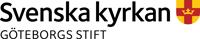 Fakturering
Följande gäller fakturor ställda till Göteborgs stiftDataskyddsförordningen
Inkommande e-post innehåller i regel personuppgifter. Om du skickar e-post till oss kommer vi att behandla dina personuppgifter genom att läsa, lagra och hantera ditt meddelande. Läs mer här om hur vi hanterar e-post enligt Dataskyddsförordningen​Autosvar vid frånvaro (förslag)Hej!Jag är tillfälligt frånvarande, är tillbaka ååmmdd. 
För brådskande ärenden vänligen kontakta receptionen: 031-771 30 00, goteborgsstift@svenskakyrkan.seVänlig hälsningNamn Efternamn_____________________